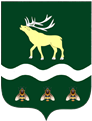 АДМИНИСТРАЦИЯЯКОВЛЕВСКОГО МУНИЦИПАЛЬНОГО ОКРУГА ПРИМОРСКОГО КРАЯ ПОСТАНОВЛЕНИЕ        О признании утратившим силу постановления Администрации Яковлевского муниципального округа от 31.08.2023 № 10-НПА «О внесении изменений в постановление от 01.06.2021 № 210-НПА «Об утверждении Положения об оплате труда работников муниципальных бюджетных образовательных учреждений Яковлевского муниципального района»В связи с изданием постановления Администрации Яковлевского муниципального округа от 21.09.2023 № 32-НПА «Об утверждении Положения об оплате труда работников муниципальных бюджетных образовательных организаций Яковлевского муниципального округа», руководствуясь Уставом Яковлевского муниципального округа, Администрация Яковлевского муниципального округа,ПОСТАНОВЛЯЕТ:1. Признать утратившим силу постановление Администрации Яковлевского муниципального округа от 31.08.2023 № 10-НПА «О внесении изменений в постановление от 01.06.2021 № 210-НПА «Об утверждении Положения об оплате труда работников муниципальных бюджетных образовательных учреждений Яковлевского муниципального района».2. Опубликовать настоящее постановление в районной газете «Сельский труженик» и разместить на официальном сайте Администрации Яковлевского муниципального округа в сети Интернет.3. Контроль исполнения настоящего постановления оставляю за собой.4. Настоящее постановление вступает в силу с момента опубликования. Глава Яковлевскогомуниципального округа                                                                   А.А. Коренчукот28.09.2023с. Яковлевка№49-НПА